Estado do Rio Grande do Sul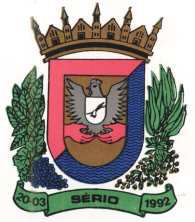 MUNICÍPIO DE SÉRIO RESUMO DOS CONTRATOS FIRMADOS EM NOVEMBRO DE 2018Prefeitura Municipal de Sério, 10 de janeiro de 2019.ELIR ANTONIO SARTORI                                                                                                                                       Prefeito Municipal Contrato52/2018ObjetoApresentação da orquestra Paranaense de Viola Caipira FAGPeríodoDia 15 de dezembro de 2018, mínimo de 1h e 30 min.ContratadaCRYSTIAM C. FERNANDES PRODUÇÕES ARTÍSTICAS LTDAValor R$ 23.500,00Início de vigência12 de dezembro de 2018LicitaçãoProcesso de Inexigibilidade Nº 05/2018.Contrato53/2018ObjetoBrinquedos e mão de obra para instalação dos mesmos no pátio da Escola Rural Adélia Corbellini.Período1 anoContratadaALISSON LUÍS ULRICH-MEValor R$ 22.087,00Início de vigência27 de dezembro de 2018LicitaçãoTomada de Preço Nº 06/2018.Contrato54/2018ObjetoServiços e materiais para reforma da Escola de Educação Infantil Pintando o Sete com 564,50m² e instalação de uma cobertura em forma de toldo.Período90 diasContratadaCONSTRUTORA ARIOTTI LTDA-MEValor R$ 52.966,54Início de vigência27 de dezembro de 2018LicitaçãoTomada de Preço Nº 05/2018.